EDITAL Nº 30/2024“Retifica Edital nº 29/2024.”		RITA DE CÁSSIA CAMPOS PEREIRA, Prefeita Municipal de Muitos Capões, Estado do Rio Grande do Sul, no uso de suas atribuições legais, torna público aos interessados a Retificação no Edital 29/2024, tornando público aos interessados que estão abertas as inscrições para CONTRATO TEMPORÁRIO POR EXCEPCIONAL INTERESSE PÚBLICO de 2 (dois) Pedreiros, autorizados pela Lei nº 1.217/2024. 		Fica, igualmente, retificada a Ementa do referido Edital, que passa a ser: “Abre inscrições para Contratação Temporária por Excepcional Interesse Público de 2 (dois pedreiros).”, bem como o prazo de inscrições fica prorrogado até 08/04/2024.	Registre-se e publique-se.GABINETE DA PREFEITA DE MUITOS CAPÕES, 04 de abril de 2024.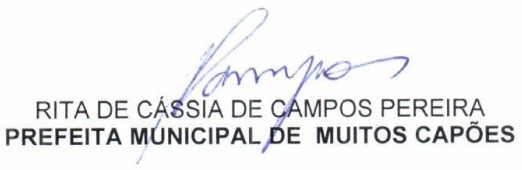 